РЕПУБЛИКА БЪЛГАРИЯ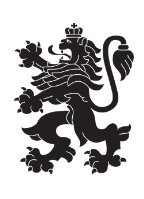 Министерство на земеделието, храните и горитеОбластна дирекция „Земеделие“ – гр.ПазарджикЗ   А   П   О   В   Е   Д№ РД-04-207/ 30.09.2019г.СТОЯН ТРАЯНОВ – директор на областна дирекция „Земеделие” гр. Пазарджик, след като разгледах, обсъдих и оцених доказателствения материал по административната преписка за землището на с. Козарско, община Брацигово, област Пазарджик, за стопанската 2019– 2020 г., а именно: заповед № РД 04-102/05.08.2019 г., по чл. 37в, ал. 1 ЗСПЗЗ, за създаване на комисия, доклада на комисията и приложените към него: служебно разпределение, проекта на картата за разпределение на масивите за ползване в землището, проекта на регистър към картата, които са неразделна част от служебното разпределение, както и всички останали документи по преписката,  за да се произнеса установих от фактическа и правна страна следното:І. ФАКТИЧЕСКА СТРАНА1) Заповедта на директора на областна дирекция „Земеделие” гр. Пазарджик № РД 04-102/05.08.2019 г., с която е създадена комисията за землището на с. Козарско,  община Брацигово, област Пазарджик, е издадена до 05.08.2019 г., съгласно разпоредбата на чл. 37в, ал. 1 ЗСПЗЗ.2) Изготвен е доклад на комисията.Докладът съдържа всички необходими реквизити и данни, съгласно чл. 37в, ал. 4 ЗСПЗЗ и чл. 72в, ал. 1 – 4 ППЗСПЗЗ.Към доклада на комисията по чл. 37в, ал. 1 ЗСПЗЗ са приложени служебното разпределение, проектът на картата на масивите за ползване в землището и проектът на регистър към нея.3) В предвидения от закона срок от комисията е изготвено служебно разпределение на масивите за ползване в землището, което отговаря на изискванията на чл. 37в, ал. 3 и ал. 4 ЗСПЗЗ и чл. 74, ал. 1 – 4 ППЗСПЗЗ.Неразделна част от служебното разпределение са проектът на картата за разпределение на масивите за ползване в землището и регистърът към нея, който съдържа всички необходими и съществени данни, съгласно чл. 74, ал. 1 – 4 ППЗСПЗЗ.ІІ. ПРАВНА СТРАНАПроцедурата по сключване на споразумение между ползвателите/собствениците на земеделски земи (имоти), съответно за служебно разпределение на имотите в масивите за ползване в съответното землище, има законната цел за насърчаване на уедрено ползване на земеделските земи и създаване на масиви, ясно изразена в чл. чл. 37б и 37в ЗСПЗЗ, съответно чл.чл. 69 – 76 ППЗСПЗЗ.По своята правна същност процедурата за създаване на масиви за ползване в землището за съответната стопанска година е един смесен, динамичен и последователно осъществяващ се фактически състав. Споразумението между участниците е гражданскоправният юридически факт, а докладът на комисията, служебното разпределение на масивите за ползване и заповедта на директора на областната дирекция „Земеделие”, са административноправните юридически факти.Всички елементи на смесения фактически състав са осъществени, като са спазени изискванията на закона, конкретно посочени във фактическата част на заповедта.С оглед изложените фактически и правни доводи, на основание чл. 37в, ал. 4, ал. 5, ал. 6 и ал. 7 от ЗСПЗЗ, във връзка с чл. 75а, ал. 1, т. 1-3, ал. 2 от ППЗСПЗЗ,Р А З П О Р Е Д И Х:Въз основа на ДОКЛАДА на комисията:ОДОБРЯВАМ служебното разпределение на имотите по чл. 37в, ал. 3 ЗСПЗЗ, включително и за имотите по чл. 37в, ал. 3, т. 2 ЗСПЗЗ, с което са разпределени масивите за ползване в землището на село Козарско , община Брацигово, област Пазарджик, за стопанската година 2019 -2020 година, считано от 01.10.2019 г. до 01.10.2020 г.ОДОБРЯВАМ картата на разпределените масиви за ползване в посоченото землище, както и регистърът към нея, които са ОКОНЧАТЕЛНИ за стопанската година, считано от 01.10.2019 г. до 01.10.2020 г.Заповедта, заедно с окончателните карта на масивите за ползване и регистър, да се обяви в кметството на село Козарско и в сградата на общинската служба по земеделие гр. Пещера, както и да се публикува на интернет страницата на община Брацигово и областна дирекция „Земеделие” гр. Пазарджик, в срок от 7 дни от нейното издаване.Ползвател на земеделски земи, на който със заповедта са определени за ползване за стопанската 2019 – 2020 г., земите по чл. 37в, ал. 3, т. 2 от ЗСПЗЗ, е ДЛЪЖЕН да внесе по банкова сметка, с IBAN BG34UBBS80023300251210  и BIC UBBSBGSF, на областна дирекция „Земеделие” гр. Пазарджик, паричната сума в размер на определеното средно годишно рентно плащане за землището, в срок ДО ТРИ МЕСЕЦА от публикуването на настоящата заповед. Сумите са депозитни и се изплащат от областна дирекция „Земеделие” гр. Пазарджик на провоимащите лица, в срок от 10 (десет) години.За ползвателите, които не са заплатили в горния срок паричните суми за ползваните земи по чл. 37в, ал. 3, т 2 ЗСПЗЗ, съгласно настоящата заповед, директорът на областна дирекция „Земеделие” издава заповед за заплащане на трикратния размер на средното годишно рентно плащане за землището. В седемдневен срок от получаването на заповедта ползвателите превеждат паричните суми по сметка на областна дирекция „Земеделие” гр. Пазарджик.Заповедта може да се обжалва в 14 дневен срок, считано от обявяването/публикуването й, чрез областна дирекция „Земеделие” гр. Пазарджик, по реда предвиден в АПК – по административен пред министъра на земеделието и храните и/или съдебен ред пред Районен съд гр. ПещераОбжалването на заповедта не спира нейното изпълнение.
Стоян Атанасов Траянов (Директор)
27.09.2019г. 10:33ч.
ОДЗ-Пазарджик


Електронният подпис се намира в отделен файл с название signature.txt.p7s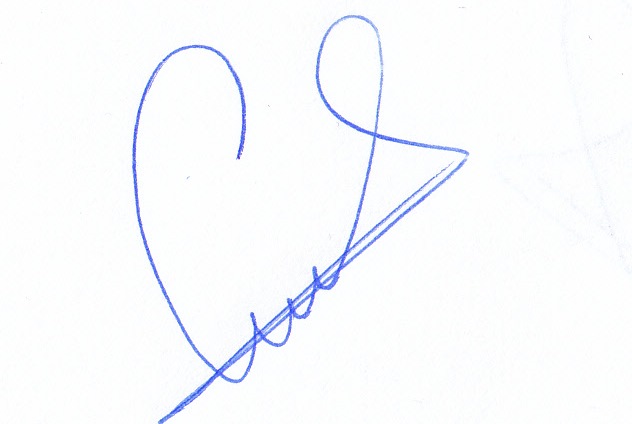 ПРИЛОЖЕНИЕОПИС НА РАЗПРЕДЕЛЕНИТЕ МАСИВИ ЗА ПОЛЗВАНЕ И ВКЛЮЧЕНИТЕ В ТЯХ ИМОТИза стопанската 2019/2020 годиназа землището на с. Козарско, ЕКАТТЕ 37705, община Брацигово, област Пазарджик.проект на разпределение, одобрен със заповед № РД-04-207/30.09.2019г. на Директора на Областна дирекция "Земеделие" - гр. ПазарджикПолзвателМасив №Имот с регистрирано правно основаниеИмот с регистрирано правно основаниеИмот по чл. 37в, ал. 3, т. 2 от ЗСПЗЗИмот по чл. 37в, ал. 3, т. 2 от ЗСПЗЗИмот по чл. 37в, ал. 3, т. 2 от ЗСПЗЗСобственикПолзвателМасив №№Площ дка№Площ дкаДължимо рентно плащане в лв.СобственикВЛАДИЛИАНА ООД44.127.491179.78АНГЕЛ ИЛИЕВ АТАНАСОВВЛАДИЛИАНА ООД44.135.987143.69АТАНАСКА НИКОЛОВА НАЧЕВА и др.ВЛАДИЛИАНА ООД44.142.99871.95АНГЕЛ ТЪРПОВ ВАРАДИНОВВЛАДИЛИАНА ООД44.281.505ДАНАИЛ ГЕОРГИЕВ КУЗМАНОВВЛАДИЛИАНА ООД44.251.49935.98СТОЯН ГЕОРГИЕВ КУЗМАНОВВЛАДИЛИАНА ООД44.71.490РАЙЧО ЙОРДАНОВ МИХАЙЛОВВЛАДИЛИАНА ООД44.21.40133.62СТОИМЕН ПОПОВ СТОЯНОВВЛАДИЛИАНА ООД44.111.153РАЙЧО ЙОРДАНОВ МИХАЙЛОВВЛАДИЛИАНА ООД44.101.113РАЙЧО ЙОРДАНОВ МИХАЙЛОВВЛАДИЛИАНА ООД44.261.000ВЕЛИЧКА ГЕОРГИЕВА МИХАЙЛОВАВЛАДИЛИАНА ООД44.80.995РАЙЧО ЙОРДАНОВ МИХАЙЛОВВЛАДИЛИАНА ООД44.90.79819.15РУСКА НИКОЛОВА КУЗМАНОВАВЛАДИЛИАНА ООД44.190.74817.95ВЕРКА АСЕНОВА ИЛИЕВАВЛАДИЛИАНА ООД44.210.69916.78БОЯНА ИВАНОВА ПОПОВАВЛАДИЛИАНА ООД44.40.69916.78ВАСИЛКА НИКОЛОВА ШОПОВАВЛАДИЛИАНА ООД44.240.69816.75АНГЕЛ ГЕОРГИЕВ ПОПОВВЛАДИЛИАНА ООД44.200.59914.38СТОЯН АТАНАСОВ ПОПОВВЛАДИЛИАНА ООД44.270.50012.00АТАНАС АНГЕЛОВ АТАНАСОВВЛАДИЛИАНА ООД44.10.3999.58АТАНАС НИКОЛОВ АТАНАСОВВЛАДИЛИАНА ООД55.257.501ВАСИЛКА АНГЕЛОВА АНТОНОВА и др.ВЛАДИЛИАНА ООД55.186.698160.75НИКОЛА ГЕОРГИЕВ НИКОЛОВВЛАДИЛИАНА ООД55.285.801СТОЯН ТОШЕВ ПЕТРОВ и др.ВЛАДИЛИАНА ООД55.264.998РАЙЧО ЙОРДАНОВ МИХАЙЛОВВЛАДИЛИАНА ООД55.224.775РАЙЧО ЙОРДАНОВ МИХАЙЛОВВЛАДИЛИАНА ООД55.234.525108.60ДАФИНА АНГЕЛОВА ТОМОВАВЛАДИЛИАНА ООД55.154.275102.60АНГЕЛ ГЕОРГИЕВ ИВАНОВВЛАДИЛИАНА ООД55.104.094РАЙЧО ЙОРДАНОВ МИХАЙЛОВВЛАДИЛИАНА ООД55.163.905РАЙЧО ЙОРДАНОВ МИХАЙЛОВ и др.ВЛАДИЛИАНА ООД55.203.805ВЕЛИЧКА ГЕОРГИЕВА МИХАЙЛОВАВЛАДИЛИАНА ООД55.113.695РАЙЧО ЙОРДАНОВ МИХАЙЛОВ и др.ВЛАДИЛИАНА ООД55.193.013МАРИЯ МИХАЙЛОВА МИХАЙЛОВАВЛАДИЛИАНА ООД55.123.003РАЙЧО ЙОРДАНОВ МИХАЙЛОВВЛАДИЛИАНА ООД55.172.575РАЙЧО ЙОРДАНОВ МИХАЙЛОВВЛАДИЛИАНА ООД55.92.49459.86НИКОЛА ГЕОРГИЕВ ПАУНОВВЛАДИЛИАНА ООД55.242.206РАЙЧО ЙОРДАНОВ МИХАЙЛОВВЛАДИЛИАНА ООД55.42.00348.07ТОМА ГЕОРГИЕВ ТОМОВВЛАДИЛИАНА ООД55.81.991РАЙЧО ЙОРДАНОВ МИХАЙЛОВВЛАДИЛИАНА ООД55.141.797РАЙЧО ЙОРДАНОВ МИХАЙЛОВВЛАДИЛИАНА ООД55.21.626МАРИЯ МИХАЙЛОВА МИХАЙЛОВАВЛАДИЛИАНА ООД55.211.499РАЙЧО ЙОРДАНОВ МИХАЙЛОВВЛАДИЛИАНА ООД55.51.497МАРИЯ МИХАЙЛОВА МИХАЙЛОВАВЛАДИЛИАНА ООД55.31.26930.46ПЕТЪР ЛУКОВ ВАРАДИНОВВЛАДИЛИАНА ООД55.61.191РАЙЧО ЙОРДАНОВ МИХАЙЛОВВЛАДИЛИАНА ООД66.186.301РАЙЧО ЙОРДАНОВ МИХАЙЛОВВЛАДИЛИАНА ООД66.106.100146.40АЛЕКСАНДЪР СТОИЛОВ АЛЕКСАНДРОВВЛАДИЛИАНА ООД66.285.972143.33АНГЕЛ ГЕОРГИЕВ ПАВЛОВВЛАДИЛИАНА ООД66.445.404РАЙЧО ЙОРДАНОВ МИХАЙЛОВВЛАДИЛИАНА ООД66.325.249РАЙЧО ЙОРДАНОВ МИХАЙЛОВВЛАДИЛИАНА ООД66.354.993РАЙЧО ЙОРДАНОВ МИХАЙЛОВВЛАДИЛИАНА ООД66.153.999ВЕЛИЧКА ГЕОРГИЕВА МИХАЙЛОВАВЛАДИЛИАНА ООД66.213.801РАЙЧО ЙОРДАНОВ МИХАЙЛОВВЛАДИЛИАНА ООД66.313.59686.30ЖЕЧКА НИКОЛОВА ЖЕЛЯЗКОВАВЛАДИЛИАНА ООД66.243.50384.07"БГ АГРОПРОЕКТ" ЕООДВЛАДИЛИАНА ООД66.203.501РАЙЧО ЙОРДАНОВ МИХАЙЛОВВЛАДИЛИАНА ООД66.233.309РАЙЧО ЙОРДАНОВ МИХАЙЛОВВЛАДИЛИАНА ООД66.62.999РАЙЧО ЙОРДАНОВ МИХАЙЛОВВЛАДИЛИАНА ООД66.72.999МАРИЯ МИХАЙЛОВА МИХАЙЛОВАВЛАДИЛИАНА ООД66.82.998РАЙЧО ЙОРДАНОВ МИХАЙЛОВВЛАДИЛИАНА ООД66.92.998РАЙЧО ЙОРДАНОВ МИХАЙЛОВВЛАДИЛИАНА ООД66.302.69364.63ЛЮБЕН ГЕОРГИЕВ ФИЛИПОВВЛАДИЛИАНА ООД66.52.50060.00КОСТАДИН НИКОЛОВ ТАЧЕВВЛАДИЛИАНА ООД66.422.49859.95ДИМИТЪР ДАНАИЛОВ ТЪРПОВВЛАДИЛИАНА ООД66.362.49859.95СЛАВКА ИЛИЕВА ЩЕРЕВАВЛАДИЛИАНА ООД66.132.49759.93СТОЯН ЙОРДАНОВ ПОПОВВЛАДИЛИАНА ООД66.382.402МАРИЯ МИХАЙЛОВА МИХАЙЛОВАВЛАДИЛИАНА ООД66.392.398МАРИЯ МИХАЙЛОВА МИХАЙЛОВАВЛАДИЛИАНА ООД66.112.30255.25ХРИСТО КИРИЛОВ СТОИЛОВВЛАДИЛИАНА ООД66.162.19752.73БОРИС ЙОРДАНОВ ПОПОВВЛАДИЛИАНА ООД66.141.632РАЙЧО ЙОРДАНОВ МИХАЙЛОВВЛАДИЛИАНА ООД66.291.40033.60АТАНАС ЙОРДАНОВ ЩЕРЕВВЛАДИЛИАНА ООД66.21.340ВЕЛИЧКА ГЕОРГИЕВА МИХАЙЛОВАВЛАДИЛИАНА ООД66.171.20028.80АЛЕКСАНДЪР ИЛИЕВ ГЕНОВВЛАДИЛИАНА ООД66.401.199СТОЯН ДАМЯНОВ ГЪРЧЕВВЛАДИЛИАНА ООД66.11.18028.32СТЕФАН КОСТАДИНОВ СТОЯНОВВЛАДИЛИАНА ООД66.431.00224.05АНГЕЛ ГЕОРГИЕВ ПАВЛОВВЛАДИЛИАНА ООД66.461.000РАЙЧО ЙОРДАНОВ МИХАЙЛОВВЛАДИЛИАНА ООД66.340.70016.80ДИМИТЪР СТОИЛОВ АТАНАСОВВЛАДИЛИАНА ООД66.40.50012.00АНАСТАСИЯ АТАНАСОВА СТОИЛОВАВЛАДИЛИАНА ООД66.30.48111.54БРАТЯ ИЛИЯ И СПАС ГЕОРГИЕВИВЛАДИЛИАНА ООД77.18.801ВЕЛИЧКА ГЕОРГИЕВА МИХАЙЛОВАВЛАДИЛИАНА ООД77.194.200100.80ДИМИТЪР СИМЕОНОВ ТОДОРОВВЛАДИЛИАНА ООД77.33.89793.53ГЕОРГИ НИКОЛОВ ВАСИЛЕВВЛАДИЛИАНА ООД77.43.897ВЕЛИЧКА ГЕОРГИЕВА МИХАЙЛОВАВЛАДИЛИАНА ООД77.23.897РАЙЧО ЙОРДАНОВ МИХАЙЛОВВЛАДИЛИАНА ООД77.183.00072.00ДОЙЧИН ГЕОРГИЕВ ГЛУШКОВ и др.ВЛАДИЛИАНА ООД77.62.49959.98ТЪРПЕНА ВАСИЛЕВА ГЬОШЕВАВЛАДИЛИАНА ООД77.52.498РАЙЧО ЙОРДАНОВ МИХАЙЛОВВЛАДИЛИАНА ООД77.231.75342.07ЛАЗАР АНГЕЛОВ АТАНАСОВВЛАДИЛИАНА ООД77.71.299ДАНАИЛ СТОЯНОВ ПАВЛОВВЛАДИЛИАНА ООД77.81.103ГАВРИЛ СТОЯНОВ ПАВЛОВВЛАДИЛИАНА ООД77.120.70116.82ЙОРДАНА МАРТИНОВА БОЯНОВСКАВЛАДИЛИАНА ООД77.130.70116.82БОРИС ЙОРДАНОВ ПОПОВВЛАДИЛИАНА ООД88.147.700КРЪСТАН ХРИСТОВ ТОДОРОВВЛАДИЛИАНА ООД88.35.296РАЙЧО ЙОРДАНОВ МИХАЙЛОВВЛАДИЛИАНА ООД88.75.001МАРИЯ МИХАЙЛОВА МИХАЙЛОВАВЛАДИЛИАНА ООД88.215.001КРЪСТАН ХРИСТОВ ТОДОРОВ и др.ВЛАДИЛИАНА ООД88.64.996119.90ГЕОРГИ И СТОЯН ИВАНОВИ ТОДОРОВИВЛАДИЛИАНА ООД88.134.002МАРИЯ МИХАЙЛОВА МИХАЙЛОВАВЛАДИЛИАНА ООД88.92.79867.15ЛЮБОМИР АНГЕЛОВ ЗАФИРОВВЛАДИЛИАНА ООД88.162.70264.85АЛЕКСАНДЪР СТОИЛОВ АЛЕКСАНДРОВВЛАДИЛИАНА ООД88.182.49959.98СТОЯН ЙОРДАНОВ ПОПОВВЛАДИЛИАНА ООД88.152.30055.20ДОЙЧИН АЛЕКСАНДРОВ СТОИЛОВВЛАДИЛИАНА ООД88.52.003ИВАН ДИМИТРОВ НЕДЕЛЧЕВВЛАДИЛИАНА ООД88.102.003ПЕЙО АНГЕЛОВ ЗАФИРОВВЛАДИЛИАНА ООД88.11.801РАЙЧО ЙОРДАНОВ МИХАЙЛОВВЛАДИЛИАНА ООД88.191.50236.05КРЪСТАН КОСТАДИНОВ КОЗАРСКИВЛАДИЛИАНА ООД88.201.001КРЪСТАН ХРИСТОВ ТОДОРОВОБЩО за ползвателя (дка)180.053122.1472931.53